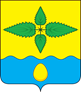 ОМСКИЙ  МУНИЦИПАЛЬНЫЙ  РАЙОН ОМСКОЙ  ОБЛАСТИАдминистрация Иртышского сельского поселенияПОСТАНОВЛЕНИЕОт 15.01.2020  №   10Об утверждении кассового плана Иртышского сельского поселения Омского муниципального района Омской области на 2020 год 	        В соответствии со статьей 217  Бюджетного кодекса РФ, Федеральным законом № 131-ФЗ от 06.10.2003 «Об общих принципах организации местного самоуправления в РФ», Уставом Иртышского сельского поселения Омского муниципального района Омской области, Положением «О бюджетном процессе в Иртышском сельском поселении Омского муниципального района Омской области», утвержденным Постановлением  Главы Иртышского сельского поселения от 20.09.2013 г. № 29, Постановлением Главы Иртышского сельского поселения от 21.03.2013 г. № 41-а «Об утверждении порядка составления и ведения кассового плана исполнения бюджета Иртышского сельского поселения Омского муниципального района Омской области»ПОСТАНОВЛЯЮ:1. Утвердить кассовый план поступления доходов Иртышского сельского поселения Омского муниципального района Омской области на 2020 год, согласно приложению № 1 к настоящему постановлению.         2. Утвердить кассовый план исполнения бюджета Иртышского сельского поселения Омского муниципального района Омской области на 2020 год, согласно приложению № 2 к настоящему постановлению.         3.  Утвердить кассовый план по источникам финансирования дефицита бюджета Иртышского сельского поселения Омского муниципального района Омской области на 2020 год, согласно приложению № 3 к настоящему постановлению.Глава сельского поселения                                                             И.В. Барабанов